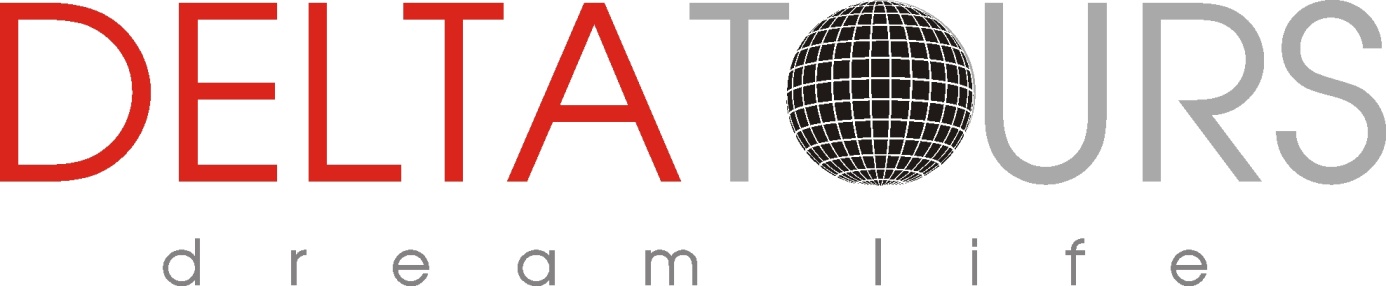 Нова година 2025 в Мекскико – Ривиера Мая7 нощувки All Inclusive почивка на Ривиера МаяМексико – любима плажна дестинация за всеки един пътешественик! Безкрайна фиеста, древна история и археология, неописуема култура, приятелски настроени местни жители, вкусна храна, безкрайни пясъчни плажове… Не можем да изброим всичко, което ни впечатлява в тази невероятна страна. По време на това незабравимо пътешествие ще се насладите на екзотична почивка и ще посрещнете Новата 2025 г. в луксозен хотел на брега на Карибско море в най-добрата туристическа зона – Ривиера Мая. Ще имате възможност да посетите едни от най-важните археологически обекти от времето на маите – Чичен Ица и Тулум. Всеки, който е посетил Мексико, се пристрастява към всичко, което се предлага тук. Сигурни сме, че ще се върнете отново, за да преоткриете дори повече, от това, което ви предлага тази латиноамериканска страна!Дата: 27.12.2024 – 05.01.202510 дни / 7 нощувкиАКЦЕНТИ НА ПРОГРАМАТАСамолетни билети София – Истанбул – Канкун – Истанбул – София с вкл. 25 кг. чекиран и 7 кг. ръчен багажУдобни полети с Турските авиолинии с гарантирани места.Удобно време на пристигане и отпътуване;7 нощувки на All Inclusive в 5* хотел на брега на Ривиера Мая;Възможност за посещение на археологическите обекти Чичен Ица и Тулум;Възможност за посещение на един от най-известните в света тематични еко паркове – Xcaret;Водач-преводач при група от 15 туриста;Малки групи с персонално внимание към всеки турист;Маршрут: София – Истанбул – Канкун – Ривиера Мая - Канкун – Истанбул - СофияПРОГРАМА1 Ден, 27.12.2024, София - ИстанбулСъбиране на групата на летище София, Терминал 2, за полет от България за Мексико през Истанбул.2 Ден, 28.12.2024, Истанбул – Канкун – Ривиера МаяПолет Истанбул – Канкун (с технически стоп в Мексико сити). Пристигане на международното летище Канкун около обяд. Оформяне на митнически формалности и трансфер до хотела в Ривиера Мая. Настаняване. Свободно време за почивка и самостоятелни занимания. Нощувка3 Ден, 29.12.2024, Ривиера МаяЗакуска в хотела. Свободно време за плаж и самостоятелни занимания.По желание и срещу допълнително заплащане екскурзия до археологическия обект Тулум.Градът е още от пре-колумбовата епоха от времето на маите. Бил е главно пристанище на градът-държава Коба. По времето на маите, градът се е наричал Зама, което в превод означава “градът на зората”, тъй като гледа на изток, откъдето изгрява слънцето. Самото име Тулум, с който е известен днес, на езика маите означава “стена”, “ограда”, явно заради стратегическото местоположение и укрепленията по брега на Карибско море. Архитектурата е типична за маите, които са населявали източното крайбрежие на Юкатан. Руините са разположени на 12-метрови и градът е един от последнит, построени и обитавани от маите. Своят разцвет достига между 13-ти и 15-ти век, като маите продължават да обитават Тулум около 70 години началото на испанската колонизация. Окончателно градът е изоставен до края на 16 век. Тулум е едно от най-добре запазените крайбрежни поселения на маите и днес е популярен обект сред туристите. Минимален брой участници – 10. Ориентировъчна цена – 100 USD. Подлежи на препотвърждение! Нощувка.4 Ден, 30.12.2024, Ривиера МаяЗакуска в хотела. Свободно време за плаж и самостоятелни занимания.По желание и срещу допълнително заплащане екскурзия до археологическата зона Чичен Ица.Днес, за най-запалените пътешественици и авантюристи сме предвидили посещение на едно от новите 7 чудеса на света – Чичен Итца. Това свещено място е било един от най-големите центрове на маите на полуостров Юкатан. През близо 1000-годишната му история различни народи са оставили своя отпечатък в града. Визията на маите и толтеките за света и вселената се разкрива в техните каменни паметници и художествени произведения. Сливането на строителните техники на маите с нови елементи от централно Мексико прави Чичен-Ица ​​един от най-важните примери за цивилизацията на маите и толтеките в Юкатан. Мистерията на Чичен Итца се крие донякъде в останките на една древна пирамида, наречена Кукулкан, известна още като Ел Кастило. Археолозите отдавна знаят, че тази мистериозна структура крие втора пирамида в стените си, но новата технология е открила нещо странно: трета пирамида във втората.Маите са били велика цивилизация, но никога не са имали обединена държава или империя като инките или ацтеките. За сметка на това всеки един техен град се е борил за надмощие над останалите и това е водело до възходи и падения. В крайна сметка всичките величествени постройки в някой момент от своето съществуване са процъфтявали и след това мистериозно изоставени. И Чичен Ица е ярък символ на тяхната изчезналата цивилизация.След като разгледаме Чичен Итца ще имаме време за обяд, а след това възможност да посетим Сеноте Ик Кил, наподобяващо подземно езеро. Сеноте е нещо специфично за полуостров Юкатан. Представлява дълбока и широка яма в земята, която има кръгла форма и е пълна с вода. Сеноте се образуват от сриването на пещери. Точно за това те могат да варират по размер, форма и дълбочина. Някои от тях са като малки локви, а други са широки естествени басейни пълни с подводни пещери и проходи. След като дупката се оформи, за да стане на сеноте, тя веднага се запълва с чиста и прясна, най-вече подземна вода. Хората обичат да се наслаждават на тези естествени басейни, а сеноте с подводни пещери също така са страхотни места за гмуркане. В цената не е включена входната такса за Сеноте Ик Кил – 12 USD на човек, заплаща се по желание (подлежи на препотвърждение).Минимален брой участници – 10. Ориентировъчна цена – 125 USD. Подлежи на препотвърждение! Нощувка.5 Ден, 31.12.2024, Ривиера Мая – посрещане на новата 2025 г.Закуска. Свободно време за самостоятелни занимания или релаксираща почивка на плажа. Вечерта – празнична новогодишна вечеря. Честита Нова Година 2025!6 Ден, 01.01.2025, Ривиера МаяЗакуска. Свободно време за самостоятелни занимания или релаксираща почивка на плажа. 7 ден, 02.01.2025, Ривиера МаяЗакуска. Свободно време за самостоятелни занимания или релаксираща почивка на плажа. По желание и срещу допълнително заплащане екскурзия до тематичния парк Xcaret  (Ешкарет).Xcaret е сред най-добрите тематични еко паркове не само в Мексико, а и в света. Предлага повече от 50 природни и културни атракции, които са подходящи за цялото семейство – от най-малките до най-големите. Паркът е разположен на площ повече от 1200 декара и предлага незабравими преживявания за своите посетители. Условно е разделен на няколко зони:Руини от времето на маите - Копан, Храма на войните и Храм на Игуаната, където ще се докоснете до богатата история на древната цивилизация на маите.Живописен Карибски плаж – тук ще имате възможност да се насладите на един от най-красивите плажове в Мексико – фин бял пясък, тюркоазени води. Идеално място за плуване, шнорхелинг и слънчеви бани.Аквапарк – тук ще намерите изобилие от водни атракции – водни пързалки, подводна река, басейн с вълни, детска зона.Природен резерват – защитена територия, която се обитава от повече от 50 местни вида птици, над 20 вида риби, костенурки, маймуни и пеперуди.Еко пътека – пътека сред гъстата тропическа гора, където ще можете да наблюдавате в тяхната естествена среда представителите на местната флора и фауна.Мексикански улици – В парка са изградени няколко традиционни мексикански улици. Тук ще можете да се потопите в традиционната мексиканска култура, да се насладите на улични музиканти, да посетите различни занаятчийски щандове, да намерите най-доброто от мексиканската кухня.Ресторанти и заведения за хранене – Това е мястото за всички, които искат да експериментират и да се докоснат до неподправения вкус на местната кухня. От ресторанти до щандове за бързо хранене – всеки ще открие своето любимо местно ястие.Традиционен пазар – тук е мястото, където ще може да закупите сувенири и традиционни местни стоки, незабравим спомен от Вашето пътешествие до Мексико. Ръчно изработени занаятчийски изделия, керамика, текстил, бижута – всеки ще открие най-добрия подарък за себе си и своите близки.Представления и възстановки на традиционни ритуали – ще имате възможност да станете свидетели на редица представления, които пресъздават мексиканското културно наследство – Полета на ягуара, Танци с водни кончета и др. По-късно ще може да присъствате и на вечерното шоу Xcaret Mexico Espectacular, представление с повече от 300 артисти.Паркът е ангажиран с опазване на околната среда и насърчаването на устойчив туризъм. Активен участник е в проекти и инициативи за защита на местната флора и фауна, местообитанията, както и за намаляване на човешкото въздействие върху околната среда.Без водач. Ориентировъчна цена – 170 USD. Подлежи на препотвърждение! Нощувка.8 ден, 03.01.2025, Ривиера МаяЗакуска. Последен ден преди полета за връщане. Свободно време за самостоятелни занимания или релаксираща почивка на плажа. 9 ден, 04.01.2025, Ривиера Мая – Канкун - ИстанбулЗакуска. Освобождаване на стаите. Трансфер до летището в Канкун за полет до Истанбул.10 ден, 05.01.2025, Истанбул - СофияПристигане в Истанбул. След кратък престой, полет за София. Добре дошли у дома!Цена на човек в лева, настанен в съответното помещениеРанни записвания до 31.05.2024 или до изчерпване на промоционалите места:Възрастен в двойна стая: 5190 лв.Възрастен в единична стая: 6840 лв.Трети възрастен: 5060 лв.Дете от 2 до 11 г. – на запитване.Редовна цена валидна за записвания от 01.06.2024:Възрастен в двойна стая: 5490 лв.Възрастен в единична стая: 7140 лв.Трети възрастен: 5360 лв.Дете от 2 до 11 г. – на запитване.ЦЕНАТА ВКЛЮЧВА- Самолетни билети София – Истанбул – Канкун – Истанбул– София с вкл. 25 кг. чекиран и 7 кг. ръчен багаж;- 7 нощувки на база All Inclusive в района на Ривиера Мая - Barcelo Maya GRAND 5* (корпуси Beach, Caribe, Tropical, Colonial) или подобен- Изхранване: 7 All Inclusive;- всички трансфери по програмата;- медицинска застраховка с лимит на отговорност 10 000 Евро.- водач-преводач от агенцията – при група мин. 15 туристи;ЦЕНАТА НЕ ВКЛЮЧВА- разходи от личен характер;- Новогодишна вечеря – 230 лв. на възрастен.( Заплаща се задължително от България);- допълнителни екскурзии;- Градска такса - 196 мекскикански песо (около 15 лева) платими на рецепция при настаняване в хотела на Ривиера Мая. Заплаща се задължително, лично от пътуващите!- Еко такса 26.89 мекскикански песо на ден на стая (около 2.15 лв.) платими на рецепция при настаняване в хотела на Ривиера Мая. Заплаща се задължително, лично от пътуващите!- По желание: сключване на застраховка „Отмяна на пътуване“. Сключва се срещу риска от отменено или пропуснато пътуване, както и от съкращаване, удължаване или прекъсване на пътуването поради медицински или немедицински причини, независещи от волята на застрахования и непредвидими към момента на сключване на застраховката.- доплащане за медицинска застраховка за лица над 65 г.- Такса обслужване за местните гидове и шофьори – 10 долара на човек (събират се на летище София);Хотели по програмата:Ривиера Мая - Barcelo Maya GRAND 5* (корпуси Beach, Caribe, Tropical, Colonial) или подобен;Полетно разписание:TK1030 27DEC SOFIST 21:35- 00:05+1TK 181 28DEC ISTCUN 02:25- 13:00TK 181 04JAN CUNIST 14:30- 10:35+1TK1031 05JAN ISTSOF 14:45- 15:05Допълнителни екскурзии /заявяват се и се заплащат в България/- Екскурзия до археологическия комплекс Тулум – Ориентировъчна цена – 100 USD. Подлежи на препотвърждение!- Екскурзия до археологическия комплекс Чичен Ица и Сеноте Ик Кил – Ориентировъчна цена – 125 USD. Подлежи на препотвърждение!- Екскурзия до тематичния еко парк Xcaret – Без водач. Ориентировъчна цена – 170 USD. Подлежи на препотвърждение!Допълнителна информация:Минимален брой участници – 15Необходими документиМеждународен паспорт валиден минимум 6 месеца след датата на завръщане; Няма изискване за задължително ваксиниране Непълнолетни, пътуващи сами или само с единия родител - нотариално заверено родителско разрешение, преведено и легализирано на английски език Условия за плащане- Пакетните цени са обвързани с набиране на минимален брой участници;- Програмата може да се предложи и за индивидуални туристи с дата на заминаване по избор;- Плащане на депозит в размер на 2000 лв. Доплащането се извършва до 45 дни преди датата на заминаване.- Плащането се осъществява в брой или по банков път.Условия за анулация:До 61 дни преди пътуването - такса в размер на 250 лв. на човекОт 60 до 46 дни преди пътуването – неустойка в размер на депозита;От 45 дни преди пътуването – неустойка в размер на 100% от пакетната цена;Туроператорът не носи отговорност за променено от авиопревозвача полетно разписание;Цените на организираните екскурзии са пакетни и са изчислени при валутен курс: 1,80 лв. за щатски долар към 19.01.2024 г. При промяна на същия с повече от 5 % в периода до началото на туристическото пътуване, туроператорът си запазва правото да прекалкулира основната пакетна цена, съобразно промяната на валутния курс.
Отговорност: Туроператорът не носи отговорност и не възстановява суми на туристи, на които им се отказва достъп до страните по програмата, поради: забрана за напускане на страната, невалидни, забравени и нередовни документи или други независещи от туроператора причини.
Туроператорът си запазва правото за промени и размествания по програмата и туровете, с цел нейното оптимално провеждане, в зависимост от метеорологичните условия и възможностите за предоставяне на услуги от местните партньори.
Туроператорът е сключил застрахователен договор по чл.97 от Закона за туризма „Отговорност на туроператора“  със ЗД „Евроинс“ и номерът на застрахователната полица е: 03700100004700/26.09.2023 - Централно управление:  гр. София 1592, бул. "Христофор Колумб" №43, тел.: 0700 17 241, факс: 02/4895 526, e-mail: office@euroins.bg